Request to see Network Consultant Vascular Surgeon for review.For Vascular emergencies, please refer to the Vascular Emergency pathway on Microguide, Vascular Cover at Weekends and evenings is at RBH.When completed please email to sft.vascular_referrals@nhs.netVascular Nurse Co-ordinator cover is 09:00 – 16:00 Monday to Friday  01722 336262 ext 4937 or Bleep 1112.Date:      	 Time:          Surname:      First name:      Hospital number:      				Date of Birth:      Referrer name:       	Contact:        Ward:         Communication and Accessibility needs:Reason for Referral – What question do you want us to answerComorbiditiesAllergies:Medication:Medical Problems:Interpreter required?:YesNoWheelchair access required?:  YesNoLanguage: Learning Disability:  Hearing:Other disability needing consideration: Vision:Other disability needing consideration: Military Service PersonMilitary VeteranMember of Military Family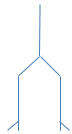 Clinical examinationClinical examinationClinical examinationClinical examination Arterial  Venous Leg Ulcer Other      Heart disease                          Aneurysmal Disease                          COPD                   Diabetes                                  Carotid artery disease                        Renal Impairment   Malignant disease                   Blood disorder/ previous DVT            Chronic Venous disease  PVD 				Other:      Mandatory: Signature of referrer:      Has this pt  been discussed with Network  Surgeon ? 	 Yes 		 NoManagement plan      Date of discussion      Name of Consultant Vascular Surgeon      